CAMPEONATO PANAMERICANO DE BILLAR 3 BANDAS.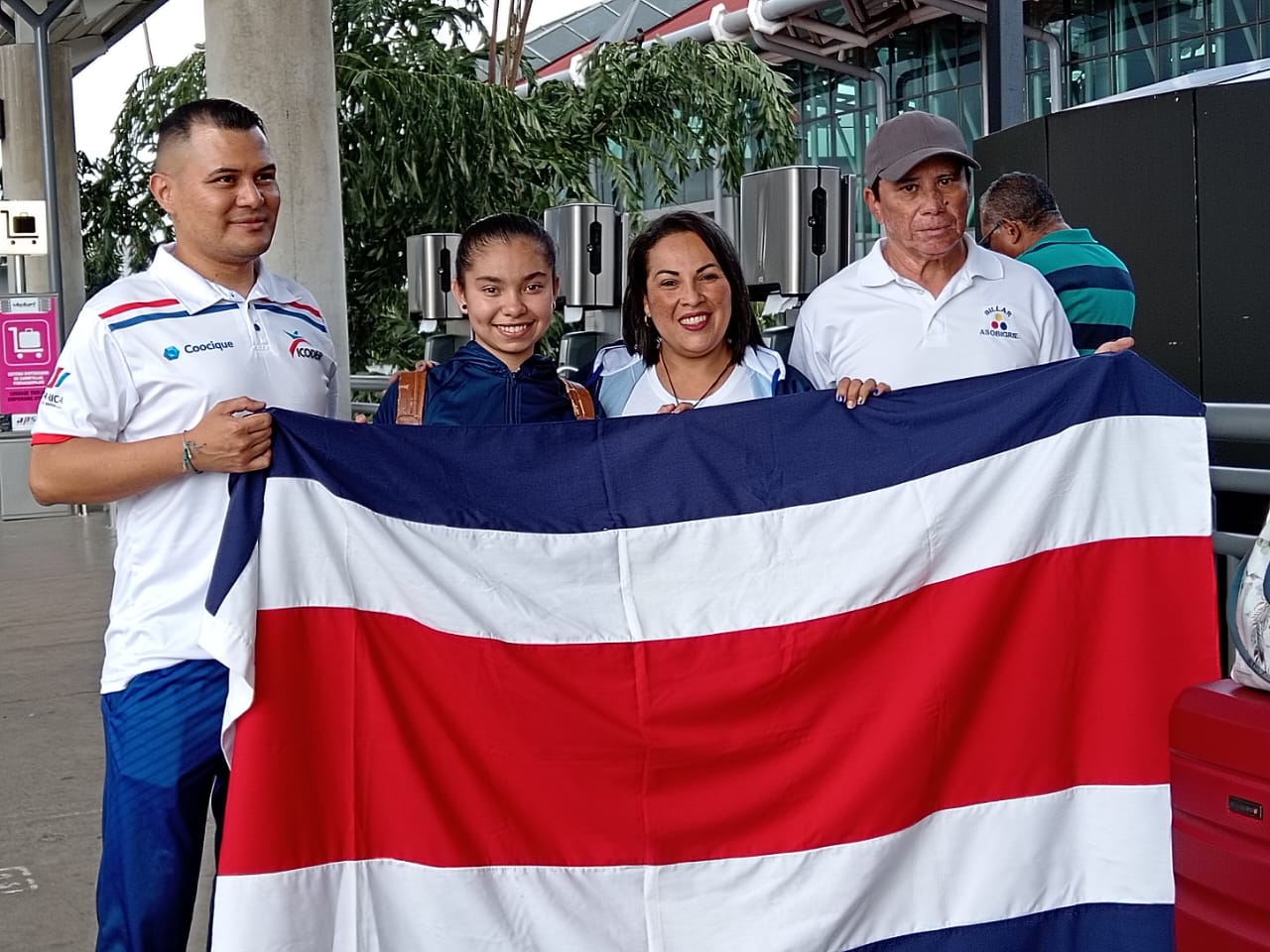 